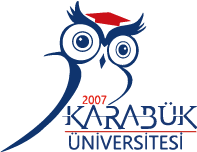 Tez DanışmanıTez DanışmanıT.C.Karabük ÜniversitesiLisansüstü Eğitim Enstitüsü Anabilim DalındaOlarak HazırlanmıştırKARABÜK